General Data Protection RegulationsTo see more about how we record and store your information please see North Northamptonshire Council’s Corporate Privacy Notice: https://www.northnorthants.gov.uk/your-council/corporate-privacy-notice1.	Do you have comments on any of the assessment criteria as proposed? If so, please can you specify the criteria (through reference to the SA Topic or Decision-Making criteria) and provide these comments in the table below:2.	Are you aware of any best practice examples in respect of assessment criteria from other areas and which we should consider for inclusion in the North Northamptonshire HELAA? (For example, can you name a local authority or area which is doing things robustly in your opinion and specify why?):3.	Climate Change: do you have any suggestions on how we can specifically consider this area through site assessment (including criteria)?: 4. 	From an organisational perspective, is there a particular criterion you would like to see added to those proposed: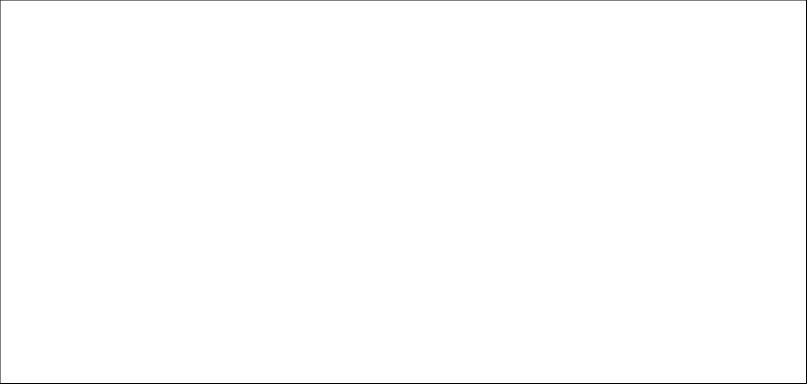 5.	Is there anything missing from the proposed criteria which you feel should be included? (for example a thematic area such as Biodiversity Net Gain?) If so, please can you provide details below including suggestions of how we may be able to assess this:6.	Do you have any comments on the proposed approach to secondary site assessment?7.	Is there anything you disagree with within this paper? If so, please provide further details below (making explicit reference to the relevant section/paragraph/table):8. 	Please provide any other comments or feedback on the proposed approach to assessment which is not covered elsewhere:If you do wish to provide feedback please can completed questions be returned by emailing the Council at planningpolicy@northnorthants.gov.uk by Monday 25th April 2022.Your Contact DetailsYour Contact DetailsYour Contact DetailsYour Contact DetailsYour Contact DetailsYour Contact DetailsYour Contact DetailsYour Contact DetailsYour Contact Details11Title:Title:Title:22Full Name:Full Name:Full Name:33Position (if relevant):Position (if relevant):Position (if relevant):44Organisation / company:Organisation / company:Organisation / company:55Your Address:Line 1Line 155Your Address:Line 2Line 255Your Address:Line 3Line 355Your Address:Line 4Line 466Postcode:Postcode:Postcode:77Telephone Number:Telephone Number:Telephone Number:88Email address:Email address:Email address:99Please select the role(s) which best describes yourself:Please select the role(s) which best describes yourself:Please select the role(s) which best describes yourself:Owner of the siteRegistered Social Landlord99Please select the role(s) which best describes yourself:Please select the role(s) which best describes yourself:Please select the role(s) which best describes yourself:Land AgentDeveloper99Please select the role(s) which best describes yourself:Please select the role(s) which best describes yourself:Please select the role(s) which best describes yourself:Planning ConsultantLocal Builder99Please select the role(s) which best describes yourself:Please select the role(s) which best describes yourself:Please select the role(s) which best describes yourself:Acting on behalf of the site owner(s)Public land-owning body99Please select the role(s) which best describes yourself:Please select the role(s) which best describes yourself:Please select the role(s) which best describes yourself:Other*Other*Other**If Other is selected, please specify your role (e.g., a third party; Parish Council etc):*If Other is selected, please specify your role (e.g., a third party; Parish Council etc):*If Other is selected, please specify your role (e.g., a third party; Parish Council etc):*If Other is selected, please specify your role (e.g., a third party; Parish Council etc):*If Other is selected, please specify your role (e.g., a third party; Parish Council etc):*If Other is selected, please specify your role (e.g., a third party; Parish Council etc):*If Other is selected, please specify your role (e.g., a third party; Parish Council etc):*If Other is selected, please specify your role (e.g., a third party; Parish Council etc):*If Other is selected, please specify your role (e.g., a third party; Parish Council etc):10Date:Date:Date:SA Topic Decision-Making CriteriaComments Section / Para / TableCommentsSection / Para / TableComments